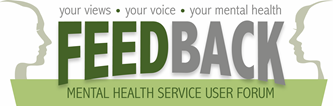 Great Yarmouth and Waveney (VASP) Mental Health Providers NetworkWednesday 7th March 201810.30am – 12.30pmLowestoft Library, Clapham Road South, Lowestoft NR32 1DRAGENDAFuture 2017 meetings (all Wednesdays 10am – 12pm at Lowestoft Library unless stated otherwise):Wednesday 9th May Wednesday 18th JulyWednesday 5th SeptemberWednesday 7th NovemberTimeItem descriptionLead10.00Welcome, Introductions and ApologiesKevin Vaughan10.05Matters arising from previous meetingsKevin Vaughan10.15Feedback updateTod Sullivan10.30Lowestoft Mental Health ConferenceTod Sullivan10.45Waveney Time to Change Locality PlanKevin Vaughan11.10Great Yarmouth & Waveney Mental Health RoadshowHoward Tidman11.30Waveney Mental Health CouncilTod Sullivan11.40Round the Table: Provider UpdatesGroup